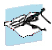 LeerdoelLeerdoelNaam student : 	Datum: __-__-____Naam student : 	Datum: __-__-____Leerdoel:Waar wil ik aan werken?Wat wil ik bereiken?Hoe ga ik hier aan werken?Wie en wat heb ik hierbij nodig?Wanneer wil ik het bereikt hebben?Hoe, wanneer en met wie evalueer ik het resultaat?Voortgang (bijstelling) (Altijd eerst datum aangeven)